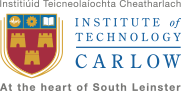 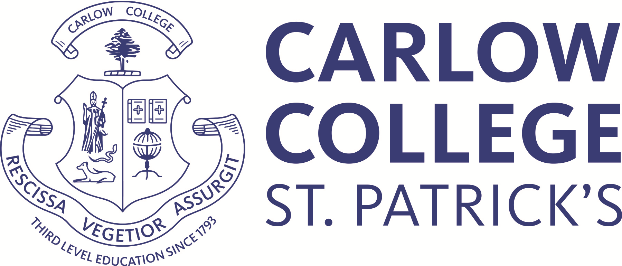 Subjects: Marketing / Business / AccountingSubjects: Media and Public RelationsSubjects: Health SciencesSubjects: Information TechnologyEconomicsManagementOperations ManagementInternational BusinessHuman Resource ManagementSupply Chain ManagementOrganisational BehaviourEnterpriseFinancial AccountingInternational BusinessBusiness FinanceBusiness PsychologyConsumer InsightsMarketing Research: Theory & PracticeServices MarketingInternational MarketingMedia StudiesPublic RelationsInformation TechnologyIT and New MediaVisual Language and MediaSociology of the MediaDesign Process & TerminologyContemporary Film & Literature StudiesBiologyChemistryPhysiologyAnatomyMolecular BiologyMicrobiologyCell BiologyBiochemistryOrganic ChemistryPhysical ChemistryStrength & Conditioning Sport Nutrition & PsychologyPhysicsForensics, Pharmaceutical & Environmental ScienceAnatomy, Kinesiology & Biomech (Fall Term)MathematicsProgrammingOperating SystemsNetworkingWeb Programming and Databases Systems AnalysisSoftware EngineeringTraining and Support